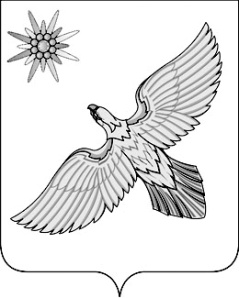 ПОСТАНОВЛЕНИЕ«30» 08.  2013г.                                                                              № 435 -п.Об утверждении перечня специальностейдля предоставления в собственность гражданземельных участков, находящихся в государственной и муниципальной собственностиНа  основании  предоставленных  материалов, руководствуясь Федеральным законом № 131-ФЗ от 06.10.2003 г. «Об общих принципах организации местного самоуправления в Российской Федерации», Постановление Правительства Республики Хакасия от 15.07.2013 года № 404 «О порядке согласования органами местного самоуправления городских округов и муниципальных районов Республики Хакасия перечня специальностей для предоставления в собственность граждан земельных участков, находящихся в государственной и муниципальной собственности, и перечне документов, подтверждающих наличие этих специальностей», ст. 27 Устава муниципального образования город Сорск, администрация города СорскаПОСТАНОВЛЯЕТ:Утвердить перечень специальностей для предоставления в собственность граждан земельных участков, находящихся в государственной и муниципальной собственности в соответствии с Законом Республики Хакасия № 25 «О предоставлении бесплатно в собственность граждан земельных участков, находящихся в государственной и муниципальной собственности» (приложение 1).Настоящее постановление направить для опубликования в газету «Сорский молибден» и разместить на официальном сайте администрации города Сорска Республики Хакасия. Контроль за выполнением настоящего постановления оставляю за собой.Глава города                                                                                   А.А. ЖуковПриложение 1к Постановлению администрации города Сорска«Об утверждении перечня специальностей для предоставления в собственность гражданземельных участков, находящихся в государственной и муниципальной собственности»Перечень специальностей для предоставления в собственность граждан земельных участков, находящихся в государственной и муниципальной собственности в городе СорскеГлава города                      							А.А. ЖуковКодНаправление подготовкиквалификацияквалификацияКодНаправление подготовкиКодНаименованиеПрофессии горнодобывающей промышленностиПрофессии горнодобывающей промышленностиПрофессии горнодобывающей промышленностиПрофессии горнодобывающей промышленности140613Техническая эксплуатация и обслуживание электрического и электромеханического оборудования (по отраслям)51Техник190604Техническое обслуживание и ремонт автомобильного транспорта52Старший техник190604Техническое обслуживание и ремонт автомобильного транспорта51Техник140613Техническая эксплуатация и обслуживание электрического и электромеханического оборудования (по отраслям)51Горный техник-электромеханик020301Геология65Геолог130402Маркшейдерское дело65Горный инженер01Профессии общие для всех отраслей экономики01236 3Лаборант химического анализа080109Бухгалтерский учет анализ и аудит65Экономист130408Взрывное дело65Горный инженер190604Технический обслуживание и ремонт автомобильного транспорта51Техник 190701Организация перевозок и управление на транспорте (по видам)65Инженер по организации и управлению на транспорте, инженер путей сообщения120301Землеустройство 65Инженер 140603Электрические машины и аппараты51Техник 080110Экономика и бухгалтерский учет (по отраслям)51Бухгалтер10Горнодобывающая промышленность100402 3Машинист экскаватора10Горнодобывающая промышленность100401 3Машинист бульдозера12Бурение скважин, добыча нефти и газа120200 3Машинист на буровых установках01Профессии, общие для всех отраслей экономики011601 3Токарь 10Горнодобывающая промышленность100601 3Электрослесарь (слесарь) дежурный по ремонту оборудования01Профессии, общие для всех отраслей экономики011002 3Электрогазосварщик 13Металлургическая промышленность130200 3Машинист крана металлургического производства10Горнодобывающая промышленность100808 2Флотатор ОбразованиеОбразованиеОбразованиеОбразование050708Педагогика и методика начального образования65Учитель начальных классов050720Физическая культура65Педагог по физической культуре050401История65Учитель истории050706Педагогика и психология65Педагог-психолог050301Русский язык и литература65Учитель русского я зыка и литературы050201Математика52Учитель математики основной общеобразовательной школы050202Информатика52Учитель  информатики основной общеобразовательной школы050203Физика65Учитель физики050503Технология52Учитель технологии050603Изобразительное искусство и черчение51Учитель ИЗО и черчения050715Логопедия65Учитель-логопедМедицинаМедицинаМедицинаМедицина060101Лечебное дело65Врач 060103Педиатрия65Врач 060105Стоматология65Врач 060109Сестринское дело51Медицинская сестра060102Акушерское дело52Акушерка   с углубленной подготовкой080600Статистика62Бакалавр статистики030301Психология65Психолог 060108Фармацея65Провизор